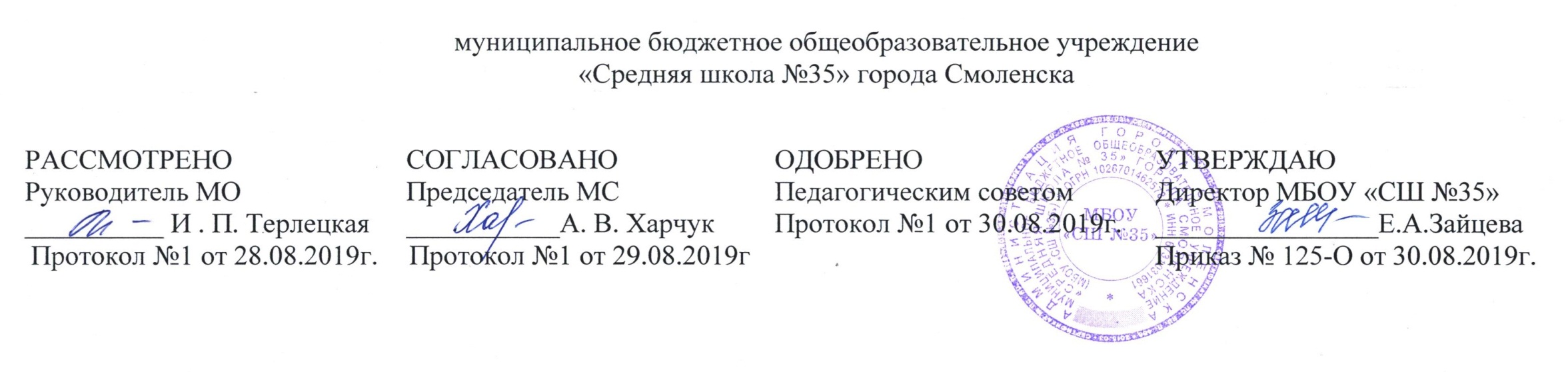 Дополнительная общеобразовательная (общеразвивающая) РАБОЧАЯ ПРОГРАММА общекультурной направленности«Колесо истории» для 8-9 классовСоставитель: Атрошенкова О.А., учитель истории и обществознания высшей квалификационной категории2019